OBJETIVOS:   CAPACIDAD: Razonamiento lógico              DESTREZAS: Clasificar y determinar.  
                         VALOR: Libertad                                             ACTITUD: Responsabilidad  
CONTENIDOS: Polígonos y sus propiedades                      Unidad III: GeometríaCORREO DE CONSULTA:  profenaseya@gmail.com         pedro.soto.icv@gmail.com      I.- Clasificar los siguientes polígonos en regulares o irregulares según la medida de sus lados, completando cada recuadro según corresponda con responsabilidad. 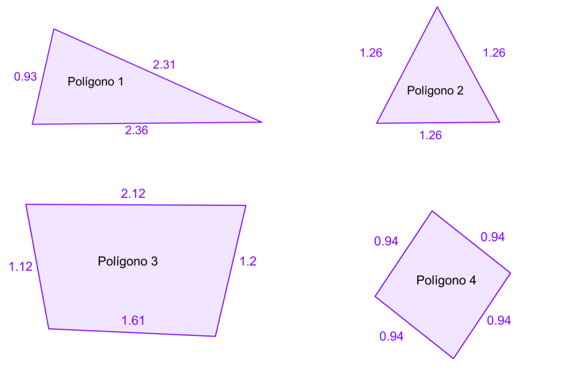 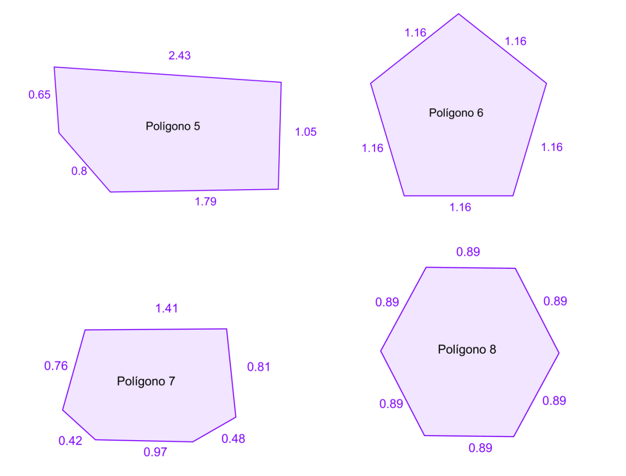 II.- Clasificar los siguientes polígonos en cóncavo o convexo según la forma de cada uno de ellos, completando sobre cada línea con responsabilidad. 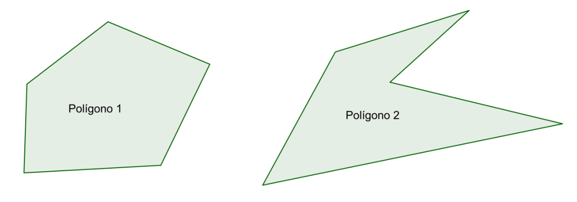 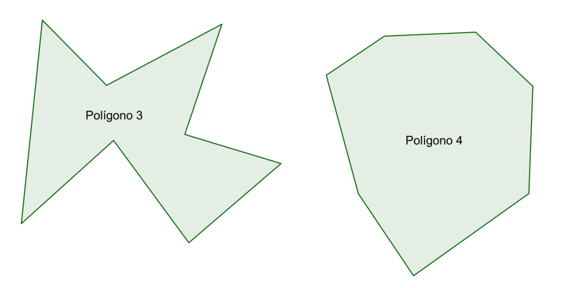 _______________     ________________           ______________        ______________III.- Clasificar los siguientes polígonos según la cantidad de lados, escribiendo el nombre correspondiente en cada recuadro. 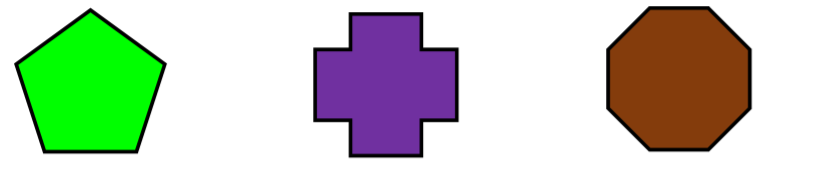 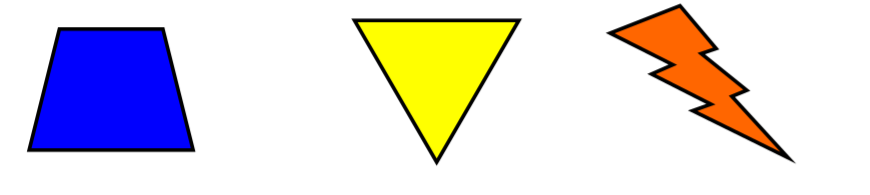 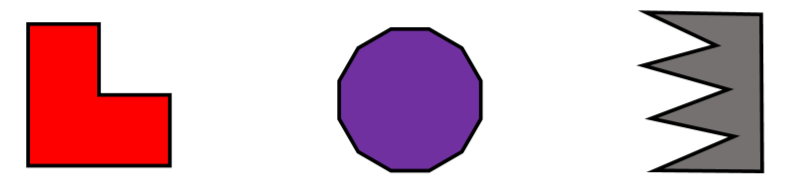 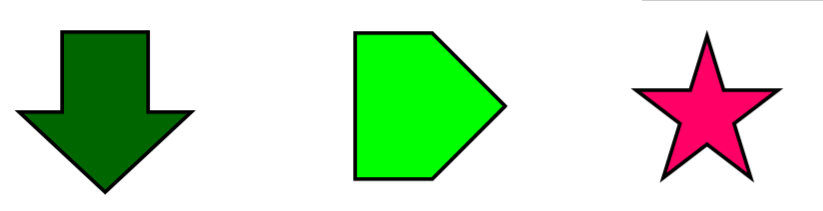 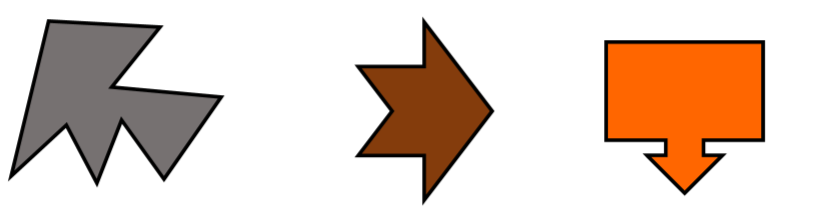 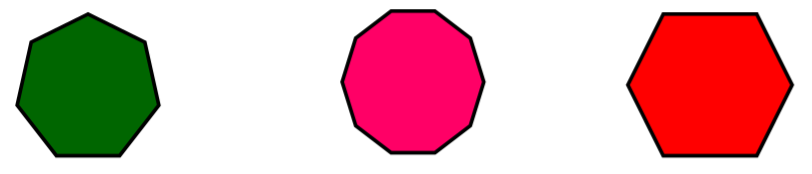 IV.- Determinar el número de diagonales que se pueden trazar desde un vértice utilizando la propiedad (n-3) y dibujando las diagonales para comprobar. Nº diagonales: 	                                     Nº diagonales:                                 Nº diagonales: 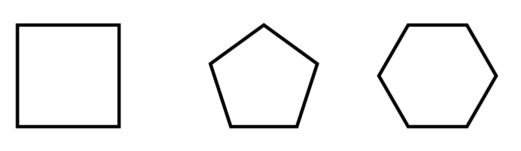 Nº diagonales: 	                                     Nº diagonales:                            Nº diagonales: 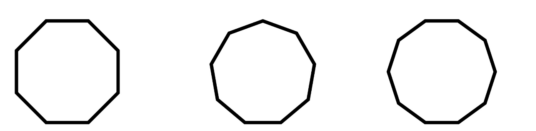 V.- Determinar el número de diagonales que se pueden trazar en los siguientes polígonos, utilizando la propiedad: VI.- Determinar el número de triángulos que se pueden formar en un polígono, tranzando las diagonales correspondientes en cada polígono y completando cada recuadro según corresponda. Propiedad (n-2)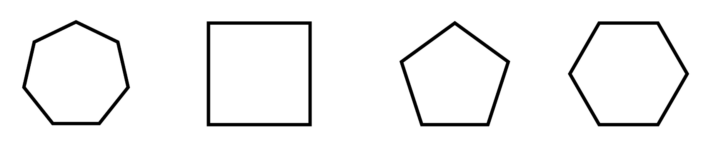 VII.- Determinar la suma de los ángulos interiores de polígonos utilizando la siguiente propiedad: Enviar las guías resueltas a los correos de los profesores correspondientes tanto de matemática como de geometría.“Con Dios lo puedes todo, sin El, nada. Si algo te resulta demasiado difícil, mira rápidamente a Jesús” (M.PvM.)NombreFecha____/____/2020Curso7º A y B POLIGONODESARROLLO DE PROPIEDADNº DE DIAGONALESEJ: PENTAGONO (5 lados)5 ( 5 -3) = 5 x 2 = 10     2            2         25HEXAGONOHEPTAGONOOCTAGONOENEAGONOPOLIGONODESARROLLO PROPIEDADSUMAEJ:       180 ( 3 – 2) =  180 x 1              180º